DescriptionAll checks received in our office for client accounts must be blottered.AssumptionsN/AProcedureFor Pershing accounts – Notate date received, amount of check, and account details in RedtailWrite the account number on the memo line of the checkDeposit the check in NetX360Write down the date check was deposited, your initials, and the Mobile Deposit ID on a piece of paperScan the check and confirmation information into the Check Blotter file and client’s account file Blotter check in V2020 by going to Client Management\Client Account Actions\Log A CheckSearch for the client by last nameSelect the correct account number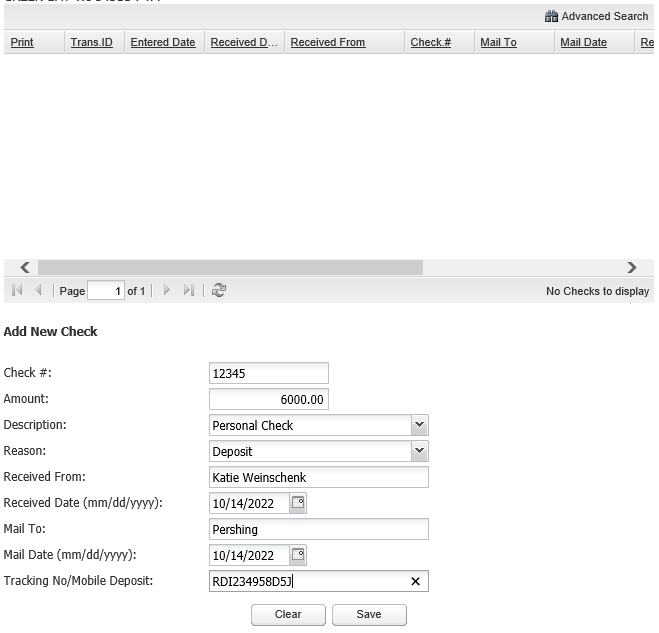 Enter the check numberDescription: Select Personal Check, Bank/Cashier Check, or OtherUse Other when logging a Rollover CheckReason: Almost always select DepositReceived from: Client’s NameReceived Date: Date we took possession of the checkMail to: PershingMail Date: Must be within 24 business hours of taking possession of the checkTracking Number: Enter the confirmation number you received when depositing the check into NetX360Click SaveUpdate the NEW BUSINESS tracking sheet Verify the contribution deposited into the client's account in NetXRequest the funds be invested in the model by entering a 03 - ADV INVEST ACCOUNT(S) IN MODEL activityConfirm the funds invested in the modelFor Direct Mutual accounts – Notate date received, amount of check, and account details in RedtailWrite the account number on the memo line of the checkPrepare the letter of instruction and FedEx form to send the check to the mutual fund companyWrite down the date check was deposited, your initials, and the FedEx tracking number on a piece of paperScan the check, letter of instruction and confirmation information into the Check Blotter file and client’s account file Blotter check in V2020 by going to Client Management\Client Account Actions\Log A CheckSearch for the client by last nameSelect the correct account number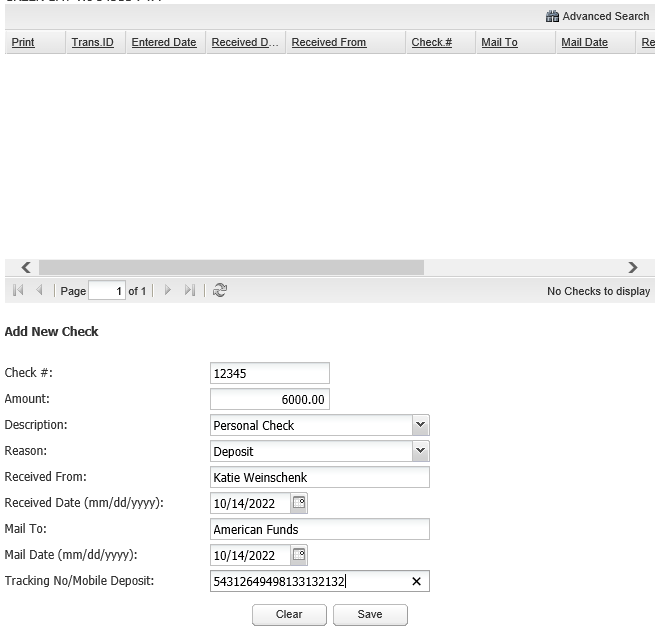 Enter the check numberDescription: Select Personal Check, Bank/Cashier Check, or OtherUse Other when logging a Rollover CheckReason: Almost always select DepositReceived from: Client’s NameReceived Date: Date we took possession of the checkMail to: Fund CompanyMail Date: Must be within 24 business hours of taking possession of the checkTracking Number: Enter the FedEx Tracking NumberClick SaveUpdate the NEW BUSINESS tracking sheetVerify the contribution deposited and invested in the client’s accountReferencesSee NetX – Mobile Deposit for instructions on depositing Pershing checks.Revision HistoryProcedure Name: Blottering Checks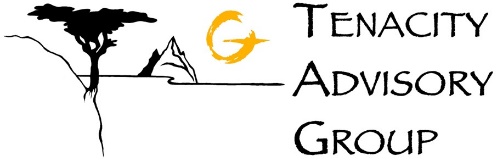 Department:Investment TeamEffective Date:11/14/2022Author: Katie WeinschenkRevision DateRevised ByRevision Notes11/14/2022Katie WeinschenkProcedure Created